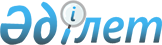 О присвоении наименований вновь построеному микрорайону и улицам в селе КалининскоеРешение акима Переметнинского аульного округа Зеленовского района Западно-Казахстанской области от 20 декабря 2011 года N 72. Зарегистрировано управлением юстиции Зеленовского района Западно-Казахстанской области 27 декабря 2011 года N 7-7-136      В соответствии с пунктом 2 статьи 35 Закона Республики Казахстан от 23 января 2001 года "О местном государственном управлении и самоуправлении в Республике Казахстан", подпунктом 4 статьи 14 Закона Республики Казахстан от 8 декабря 1993 года "Об административно-территориальном устройстве Республики Казахстан", протокола N 3 от 26 августа 2011 года ономастической комиссии, протоколов сходов жителей села Калининское от 25 августа 2011 года N 1, 2, 3, 4, 5, 6, 7, 8, 9 аким Переметнинского аульного (сельского) округа РЕШИЛ:



      1. Присвоить наименование "Мұнайшы" вновь построенному микрорайону в селе Калининское.



      2. Присвоить улицам вновь построенного микрорайона "Мұнайшы" в селе Калининское следующие наименования:

      улице N 1 – наименование "Қазақстан Республикасының  Тәуелсіздігіне 20 жыл";

      улице N 2 – наименование "Жаңа қоныс";

      улице N 3 – наименование "Кең дала";

      улице N 4 – наименование "Аруана";

      улице N 5 – наименование "Мерей";

      улице N 8 – наименование "Болашақ";

      улице N 9 – наименование "Қазақстан халқы Ассамблеясы";

      улице N 10 – наименование "Арнау".



      3. Контроль за исполнением настоящего решения оставляю за собой.



      4. Настоящие решение вступает в силу с момента государственной регистрации в органах юстиции и вводятся в действие по истечении десяти календарных дней со дня его первого официального опубликования.      Аким Переметнинского

      аульного (сельского) округа      Т. Жунусова
					© 2012. РГП на ПХВ «Институт законодательства и правовой информации Республики Казахстан» Министерства юстиции Республики Казахстан
				